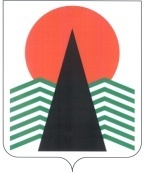 Территориальная комиссияпо делам несовершеннолетних и защите их правПОСТАНОВЛЕНИЕ №6112  октября 2017 года, 10 -15 ч.г. Нефтеюганск, 3 мкр., д. 21, каб. 430зал совещаний администрации Нефтеюганского района(сведения об участниках заседания указаны в протоколе №49заседания территориальной комиссии) О преступлениях и правонарушения, совершенных несовершеннолетними и в отношении них за 9 месяцев 2017 года на территории Нефтеюганского района, о принимаемых мерах по их профилактике	Заслушав и обсудив информацию по вопросу, предусмотренному планом работы территориальной комиссии по делам несовершеннолетних и защите их прав Нефтеюганского района на 2017 год, территориальная комиссия установила:           По статистическим данным Отдела Министерства внутренних дел Российской Федерации по Нефтеюганскому району (далее – ОМВД) на обслуживаемой территории за 9 месяца 2017  года  4  несовершеннолетних совершили 3 преступления (аналогичный период прошлого года (далее – АППГ) – 5 несовершеннолетних/3 преступления), в том числе 2 преступления квалифицируются по статье 158 УК РФ (кража чужого имущества), 1 преступления по ст. 228 УК РФ  (незаконные приобретение, хранение, перевозка, изготовление, переработка наркотических средств, психотропных веществ или их аналогов). 	В первом квартале текущего года 1 преступление по ст. 158 УК РФ совершено жителем г. Нефтеюганска,  во втором квартале 1 преступление  по ст. 158 УК РФ совершено  двумя учащимися 9 кл. Пойковской средней общеобразовательной школы №1, данное преступление квалифицировано как совершенное в группе, а также  1 преступление, предусмотренное ст. 228 УК РФ, совершил выпускник 11 класса Салымской СОШ №1, который  путем предварительного заказа через сеть интернет пытался приобрести наркотическое вещество – гашиш (11,6 грамм).  В 3 квартале текущего года преступлений не совершено.	За отчетный период не зарегистрировано преступлений совершенных в состоянии опьянения (АППГ – 0); повторных преступлений (АППГ – 0); ранее судимыми несовершеннолетними (АППГ-0).   	Вместе с тем, по информации  структур системы профилактики г.Нефтеюганска  находятся под следствием в ОМВД г.Нефтеюганска за совершение преступлений несовершеннолетние, проживающие в гп. Пойковский:- по ст. 228 УК РФ – 1 несовершеннолетний (5 эпизодов);- по ст. 158 УК РФ – 2 несовершеннолетних.	 В отношении несовершеннолетних на территории района совершено 6 преступлений (АППГ- 15), данные преступления квалифицируются по ст. 264 УК РФ - 2, ст. 110 УК РФ - 1, ст.   ст. 157 УК РФ – 1, ст. 151.1. УК РФ – 1, ст. 105 УК РФ -1. Преступлений против половой неприкосновенности несовершеннолетних не зарегистрировано.	Совершено 2 общественно - опасных деяний до достижения возраста, с которого наступает уголовная ответственность (АППГ-1), зарегистрировано 3 факт самовольных уходов из  дома.   	  	На заседаниях территориальной комиссии по делам несовершеннолетних и защите их прав Нефтеюганского района  за отчетный период  рассмотрено 112 административных протоколов, из них:	- в отношении родителей – 96 (АППГ – 88), в том числе:- по ч. 1 ст. 5.35 КоАП РФ – 81 (АППГ – 84);- по ст. 20.22 КоАП РФ – 15 (АППГ – 4);	 - в отношении несовершеннолетними -16 административных протоколов (АППГ - 29), в том числе:- по ст. 6.1.1 КоАП РФ – 1 (АППГ - 0);- по ст. 7.27 КоАП РФ – 2 (АППГ- 3);- по ч. 1 ст.11.1 КоАП РФ – 4 (АППГ - 9);- по главе 12 КоАП РФ – 8 (АППГ- 8);- по ст. 20.20 ч.1 КоАП РФ – 1 (АППГ – 2).  	   На учете в полиции за совершение различных правонарушений состоит 38 несовершеннолетних; 48 родителей, отрицательно влияющих на своих детей; 7 группы антиобщественной направленности, в состав которых входит 14 н/л (АППГ – 5/13).     	За 9 месяцев 2017 года с профилактического учета полиции снято:- 12 несовершеннолетних (АППГ – 36),  по следующим основаниям:	- по исправлению – 3 (АППГ - 24);	- по достижению 18 лет – 5 (АППГ – 9); 	- наступление обстоятельств исключающих возможность совершения правонарушений – 4 (АППГ – 3).- 9 неблагополучных родителей   (АППГ –18), по следующим основаниям:	- по оздоровлению обстановки в семье – 5 (АППГ – 13);	- в связи с переменой места жительства – 3 (АППГ – 5);	- в связи со смертью- 1 (АППГ-0).	 За текущий период в дежурную часть ОМВД доставлено 3 несовершеннолетних (АППГ- 3).     	В общеобразовательных учреждениях района инспекторами по делам несовершеннолетних проведено 216 лекций и беседы, принято участия в 21 родительском собрании, в 12 советах профилактики. 	Проведено рейдовых мероприятий  в составе Экстренной детской помощи - 34,  в составе родительских патрулей – 138, совместно с ТКДН и ЗП –31.	С целью  предупреждения правонарушений несовершеннолетних, выявления родителей, допускающих жестокость и насилие по отношению к детям, инспекторами подразделения по делам несовершеннолетних совместно с другими службами полиции и структурами системы профилактики безнадзорности и правонарушений несовершеннолетних Нефтеюганского района в 2017 году проводились следующие мероприятия:  	- в период с 13 по 24 марта 2017 года первый этап Общероссийской антинаркотической акции «Сообщи, где торгуют смертью»	- в период с 17 по 26 апреля 2017 года комплексная оперативно-профилактическая операция «Дети России 2017» с целью выявления употребления наркотических средств несовершеннолетними, а так же лиц, распространяющих наркотические средства;	- специализированное оперативно-профилактическое мероприятие «Лидер» с целью предупреждения групповых правонарушений и преступлений среди несовершеннолетних, выявления подростковых группировок антиобщественной направленности, взрослых лиц, вовлекающих несовершеннолетних в преступную деятельность, предупреждения повторной преступности;	- профилактическое мероприятие, направленное на выявление беспризорных и безнадзорных несовершеннолетних;	- профилактическое мероприятие, направленное на предупреждение краж велосипедов;	-  4 этапа оперативно-профилактического мероприятия «Подросток».	С целью выявления фактов продажи несовершеннолетним алкогольной продукции и пива за 9 месяцев 2017 года сотрудниками  ОМВД   выявлены нарушения правил торговли, в том числе:- по ч. 2.1 ст. 14.16 КоАП РФ - 20 (АППГ-4);- по ст. 14.16 КоАП РФ - 25 (АППГ- 5);- по ст. 14.2 КоАП РФ – 27 (АППГ-11).	Выявлено 1 преступление по статье 151.1 КоАП РФ (АППГ – 0).	В целях  предупреждения безнадзорности и правонарушений несовершеннолетних, территориальная комиссия по делам несовершеннолетних и защите их прав  Нефтеюганского района п о с т а н о в и л а:		1.    Утвердить график совместных выходов в семьи, находящиеся в социально опасном положении, специалистов органов и учреждений системы профилактики безнадзорности и правонарушений несовершеннолетних.	Отделу по делам несовершеннолетних, защите их прав (В.В.Малтакова) вести учет совместных выходов в семьи, находящиеся в социально опасном положении, специалистов органов и учреждений системы профилактики безнадзорности и правонарушений несовершеннолетних.	Срок: 12 октября  2017 года.	2.   Рекомендовать Отделу Министерства внутренних дел России по Нефтеюганскому району (Г.П.Джусоев):  	2.1. Провести дополнительные мероприятия по выявлению в общественных местах несовершеннолетних в возрасте до 16 лет в ночное время, находящихся без  сопровождения  родителей (законных представителей);	2.2. Принять меры по информированию родительской общественности и несовершеннолетних о действии на территории Ханты-Мансийского автономного округа – Югры «комендантского часа»;	2.3. Разработать дополнительные мероприятия по  разобщению подростковых групп антиобщественной направленности, при этом своевременно информировать администрации образовательных учреждений о наличии таких групп среди учащихся школ.	Информацию об исполнении данных поручений направить в территориальную комиссию по делам несовершеннолетних и защите их прав Нефтеюганского района.	Срок: до 30 ноября 2017 года.	3. Отделу по делам несовершеннолетних, защите их прав администрации Нефтеюганского района внести в план работы территориальной комиссии по делам несовершеннолетних и защите их прав рассмотрение вопроса «О принимаемых мерах  по  профилактике употребления несовершеннолетними  психоактивных веществ, а также  по предупреждению преступлений в сфере незаконного оборота наркотических средств и психотропных веществ».	Срок: до 1 ноября 2017 года.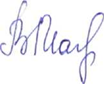 Председательствующий                                     В.В.МалтаковаПриложение  к постановлению ТКДН и ЗПНефтеюганского районаот 12.10.2017 № 61ПЛАН – ГРАФИКрейдовых мероприятий на 4 квартал 2017 годапо посещению семей, находящихся в социально опасном положении	Примечание: рейдовые мероприятия проводятся как в дневное, так и в вечернее время (по предварительному согласованию руководителей структур, участвующих в рейде).№Место проведенияУчастники рейдаДата 1Сельское поселение Сингапай, ЧеускиноОУУП и ПДН ОМВД  России по Нефтеюганскому району во взаимодействии с ОДН, ЗП АНР, а также   со специалистами структур системы профилактики безнадзорности и правонарушений несовершеннолетних (КЦСОН «Забота, опека, НРБ, ОУ). 17.10.201714.11.201705.12.20172Сельское поселение ЛемпиноОУУП и ПДН ОМВД  России по Нефтеюганскому району во взаимодействии с ОДН, ЗП АНР, а также   со специалистами структур системы профилактики безнадзорности и правонарушений несовершеннолетних (КЦСОН «Забота, опека, НРБ, ОУ). 24.10.201721.11.201712.12.20175Сельское поселение Усть-Юган, Юганская ОбьОУУП и ПДН ОМВД  России по Нефтеюганскому району во взаимодействии с ОДН, ЗП АНР, а также   со специалистами структур системы профилактики безнадзорности и правонарушений несовершеннолетних (КЦСОН «Забота, опека, НРБ, ОУ). 27.10.201717.11.201715.12.2017 7Сельское поселение Куть-ЯхОУУП и ПДН ОМВД  России по Нефтеюганскому району во взаимодействии с ОДН, ЗП АНР, а также   со специалистами структур системы профилактики безнадзорности и правонарушений несовершеннолетних (КЦСОН «Забота, опека, НРБ, ОУ). 30.10.2017 29.11.201722.12.2017 